If the proprietors of two businesses, L.L. Sams Company and Melinda Garcia Career Services, have sought business loans from you. To decide whether to make the loans, you have requested their balance sheets. Click   Unit 1 Balance sheets to view. (see attacted file) 

Solely on the basis of these balance sheets, to which entity would you be more comfortable lending money? Explain fully, citing specific items such as the accounting equation and amounts from the balance sheets. In addition to balance sheet data, what other information would you require? Be specific. Balance sheet: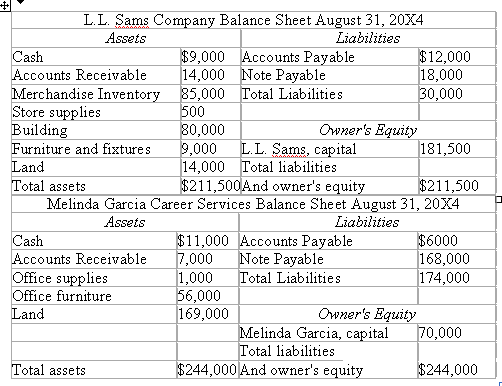 